Evonik Technology & Infrastructure GmbHRellinghauser Straße 1-1145128 EssenTelefon +49 201 177-01Telefax +49 201 177-3475www.evonik.deGeschäftsführungGregor Hetzke, VorsitzenderDr. Clemens Immanuel Herberg,Stefan BehrensSitz der Gesellschaft ist EssenRegistergerichtAmtsgericht EssenHandelsregister B 25884Azubi-Start am Evonik-Standort Essen GoldschmidtstraßeEssen. Am 3. September 2018 beginnen 31 Nachwuchskräfte ihre Berufsausbildung am Evonik-Standort Essen Goldschmidtstraße.Die Bandbreite der Ausbildungsberufe ist groß: In diesem Jahr werden fünf Chemielaboranten, zwei Lacklaboranten, zehn Chemikanten, drei Industriemechaniker, drei Elektroniker, vier Industriekauffrauen, eine Kauffrau für Büromanagement und ein Kaufmann für Spedition und Logistikdienstleistungen ausgebildet. Bei erfolgreichem Ausbildungsabschluss ist den jungen Leuten ein unbefristetes Arbeitsverhältnis garantiert. Zusätzlich bildet Evonik in Essen erstmals zwei Chemikanten für die DHC Solvent Chemie GmbH aus.Die Ausbildung beginnt mit einem einwöchigen Einführungsseminar, um den Start in den Beruf zu erleichtern. Hier stehen Gruppenarbeiten und Outdoor-Trainings auf dem Programm. Die Teilnehmer lernen Projekte und Ansprechpartner einzelner Abteilungen kennen. Bereits im Juni haben die Jugendlichen gemeinsam mit ihren Eltern den Standort besichtigt und einen Eindruck von ihrem neuen Arbeitsplatz erhalten.Seit vielen Jahren bildet Evonik Nachwuchskräfte in chemisch-technischen und kaufmännischen Berufen aus. Insgesamt sind rund 100 Auszubildende in allen vier Lehrjahren am Standort Essen beschäftigt. „Als Spezialchemieunternehmen sind wir auf qualifizierten Nachwuchs angewiesen. Außerdem übernimmt Evonik all diejenigen jungen Frauen und Männer direkt unbefristet, die ihre Ausbildung erfolgreich abschließen und geeignet sind“, so Danielle Messner, Teamleiterin der Ausbildung. Um qualifizierte Nachwuchskräfte zu gewinnen, beteiligt sich Evonik unter anderem an Ausbildungsbörsen, bietet Praktika und Infokurse an und unterhält Kooperationen mit Essener Schulen. 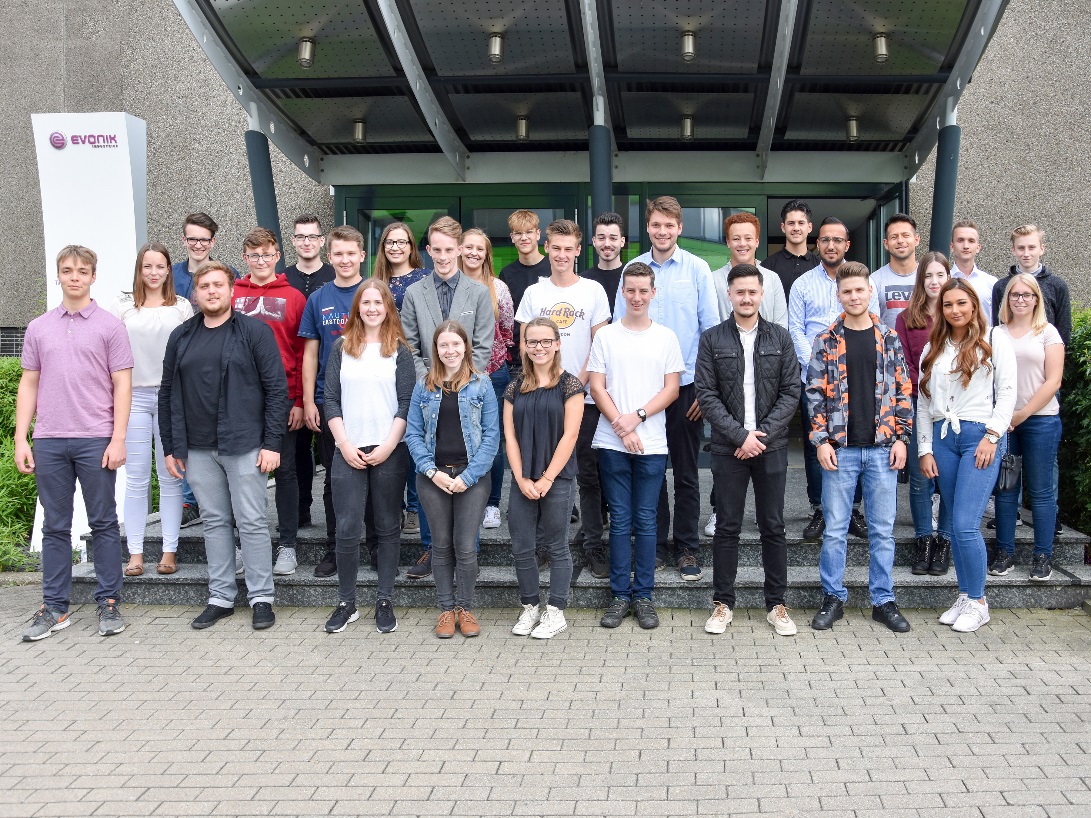 Der Ausbildungsjahrgang 2018: 31 junge Menschen beginnen am 3. September ihre Berufsausbildung am Evonik-Standort Essen Goldschmidtstraße. (Foto: Evonik kr)Informationen zum Konzern Evonik ist eines der weltweit führenden Unternehmen der Spezialchemie. Der Fokus auf attraktive Geschäfte der Spezialchemie, kundennahe Innovationskraft und eine vertrauensvolle und ergebnisorientierte Unternehmenskultur stehen im Mittelpunkt der Unternehmensstrategie. Sie sind die Hebel für profitables Wachstum und eine nachhaltige Steigerung des Unternehmenswerts. Evonik ist mit mehr als 36.000 Mitarbeitern in über 100 Ländern der Welt aktiv und profitiert besonders von seiner Kundennähe und seinen führenden Marktpositionen. Im Geschäftsjahr 2017 erwirtschaftete das Unternehmen bei einem Umsatz von 14,4 Mrd. Euro einen Gewinn (bereinigtes EBITDA) von 2,36 Mrd. Euro. Rechtlicher Hinweis Soweit wir in dieser Pressemitteilung Prognosen oder Erwartungen äußern oder unsere Aussagen die Zukunft betreffen, können diese Prognosen oder Erwartungen der Aussagen mit bekannten oder unbekannten Risiken und Ungewissheit verbunden sein. Die tatsächlichen Ergebnisse oder Entwicklungen können je nach Veränderung der Rahmenbedingungen abweichen. Weder Evonik Industries AG noch mit ihr verbundene Unternehmen übernehmen eine Verpflichtung, in dieser Mitteilung enthaltene Prognosen, Erwartungen oder Aussagen zu aktualisieren.31. August 2018Ansprechpartner LokalpresseDr. Hans KreulLeiter Standortkommunikation EssenTelefon +49 201 173-2415hans.kreul@evonik.com